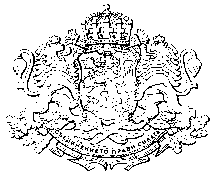 Публичен регистър на дисциплинарните производства по Закона за съдебната власт за 2016 г.Месец януариМесец февруариМесец мартМесец априлМесец май Месец юниМесец Октомври Месец ноемвриМесец декемвриПор.№, годинаПор.№, месецВх. № на преписката във ВССПредложение/№ на заповедна адм. ръководител Вносител напредложениe, заповедЛице, с-у което е внесено предложениетоРешение на Комисията по дисциплинарни производства Решение на Висшия съдебен съвет/дисциплинарен съставПредложение на дисциплинарния състав Решение на Висшия съдебен съвет по предложението на дисциплинарния съставРезултати от обжалване1111-03-1344/15.12.2015 г.Заповед № 3491/08.12.2015 г.                         чл. 308, ал.1, т. 2 ЗСВ – „порицание“.Петър Белчев – районен прокурор на Софийска районна прокуратура.Деян Славов Динев – прокурор в Софийска районна прокуратура.Предлага на ВСС да отмени наложеното със заповедта дисц. наказание по чл.308, ал.1, т. 2 от ЗСВ.19.01.2016 г.Отменя, на основание чл. 314, ал. 3 от ЗСВ, наложеното със Заповед № 3491/08.12.2015 г.  на Петър Белчев – районен прокурор на Софийска районна прокуратура, дисциплинарно наказание по чл. 308, ал. 1, т. 2 от ЗСВ - „порицание” на Деян Славов Динев – прокурор в Софийска районна прокуратура.          Пр. № 5/28.01.2016 г.2211-09-933/21.12.2015 г.Заповед № РД 04-54/15.12.2015 г. чл. 308, ал.1, т. 1 ЗСВ – „забележка“.Ивайло Тодоров - районен прокурор на Районна прокуратура гр. Червен брягСветла Христова Тодорова – прокурор в Районна прокуратура гр. Червен брягПредлага на ВСС да потвърди наложеното със заповедта дисциплинарно наказание по чл.308, ал.1, т. 1 от ЗСВ.26.01.2016 г.Връща преписката на Комисия по дисциплинарните производства на ВСС за събиране на доказателства във връзка с фактите и обстоятелствата изложени в заповедта.Пр. № 7/04.02.2016 г.11-07-2682/03.12.2015 г.Заповед № А-260/30.11.2015 г. 308, ал.1, т. 1 от ЗСВ – „забележка“.Радослава Йорданова - и.ф. председател на Районен съд гр. ИхтиманИвайло Генов Йорданов – съдия в Районен съд гр. ИхтиманПредлага на ВСС да отмени наложеното със заповедта дисц. наказание по чл.308, ал.1, т. 1 от ЗСВ.26.01.2016 г.Отменя, на основание чл. 314, ал. 3 от ЗСВ, наложеното със Заповед № А-260/30.11.2015 г.  на Радослава Йорданова - и.ф. председател на Районен съд гр. Ихтиман, дисциплинарно наказание по чл. 308, ал. 1, т. 1 от ЗСВ - „забележка” на Ивайло Генов Йорданов – съдия в Районен съд гр. Ихтиман.          Пр. № 7/04.02.2016 г.Пор.№, годинаПор.№, месецВх. № на преписката във ВССПредложение/№ на заповедна адм. ръководител Вносител напредложениe, заповедЛице, с-у което е внесено предложениетоРешение на Комисията по дисциплинарни производства Решение на Висшия съдебен съвет/дисциплинарен съставПредложение на дисциплинарния състав Решение на Висшия съдебен съвет по предложението на дисциплинарния съставРезултати от обжалване3111-07-167/03.02.2016 г.Предложение за налагане на дисциплинарно наказание.Методи Лалов – председател на Софийски районен съд.Никола Николов Попов – съдия в Софийски районен съд.Предлага наВСС даобразува дисциплинарно производство. 09.02.2016 г.Образува дисциплинарно производство.ДД № 1/2016 г.Пр. № 9/18.02.2016 г.Дисц.състав: Димитър Узунов,Юлиана Колева, Милка Итова4211-07-2749/15/03.02.2016 г.Предложение за налагане на дисциплинарно наказание.Цветанчо Трифонов – председател на Районен съд гр. Козлодуй.Адриана Георгиева Добрева –съдия в Районен съд гр. Козлодуй.Предлага на ВСС да не образува дисциплинарно производство за налагане на дисциплинарно наказание на Адриана Георгиева Добрева –съдия в Районен съд гр. Козлодуй, поради изтичане на 6-месецния срок във връзка с чл.310, ал.1, изр. I-во ЗСВ.09.02.2016 г.Не образува дисциплинарно производство за налагане на дисциплинарно наказание на Адриана Георгиева Добрева –съдия в Районен съд гр. Козлодуй, поради изтичане на 6-месецния срок във връзка с чл.310, ал.1, изр. I-во ЗСВ.Пр. № 9/18.02.2016 г.5311-09-914/14.12.2015 г. Заповед № 4221/08.12.2015 г. –чл.308, ал.1, т.2 от ЗСВ – „порицание“.Христо Динев – административен ръководител – градски прокурор на Софийска градска прокуратура.Надежда Куюмджиева – следовател в Следствен отдел на Софийска градска прокуратура.Предлага на ВСС да измени, на основание чл.314, ал.3 от ЗСВ, наложеното със Заповед № 4221/08.12.2015 г. на Христо Динев – административен ръководител на СГП, дисциплинарно наказание по чл. 308, ал.1, т. 2 от ЗСВ – „порицание“, на Надежда Тодорова Куюмджиева – следовател в Следствен отдел в СГП, за допуснати дисциплинарни нарушения по чл.307, ал.4, т. 3 и т. 4 от ЗСВ, като й наложи наказание по чл.308, ал.1, т. 1 от ЗСВ – „забележка“.09.02.2016 г.Изменя, на основание чл.314, ал.3 от ЗСВ, наложеното със Заповед № 4221/08.12.2015 г. на Христо Динев – административен ръководител на СГП, дисциплинарно наказание по чл. 308, ал.1, т. 2 от ЗСВ – „порицание“, на Надежда Тодорова Куюмджиева – следовател в Следствен отдел в СГП, за допуснати дисциплинарни нарушения по чл.307, ал.4, т. 3 и т. 4 от ЗСВ, като й налага наказание по чл.308, ал.1, т. 1 от ЗСВ – „забележка“.Пр. № 9/18.02.2016 г.6411-00-005/08.02.2016 г.Предложение за налагане на дисциплинарно наказание.Даниела Костова, Румен Боев, Димитър Узунов, Светла Петкова и Ясен Тодоров – членове на ВССВеселина Йорданова Ставрева – съдия в Софийски градски съд.Предлага на ВСС да образува дисциплинарно производство.16.02.2016 г.Пр. № 10/25.02.2016 г.Отлага разглеждането на предложението за налагане на дисциплинарно наказание на Веселина Йорданова Ставрева – съдия в СГС.Пр. № 13/10.03.2016 г.Образува дисциплинарно производство.ДД № 2/2016 г.Дисц.състав: Димитър Узунов,Юлиана Колева, Калин Калпакчиев7511-09-077/02.02.2016 г.Заповед № 198/25.01.2016 г. – чл.308, ал.1, т. 1 от ЗСВ –„забележка“.Христо Динев – административен ръководител – градски прокурор на Софийска градска прокуратура.Росица Петрова Рускова – Петрова – следовател в Следствен отдел в Софийска градска прокуратура.Предлага на ВСС да потвърди, на основание чл.314, ал.3 от ЗСВ, наложеното със заповедта дисциплинарно наказание  по чл.308, ал.1, т. 1 от ЗСВ.16.02.2016 г.Потвърждава, на основание чл. 314, ал.3 от ЗСВ, наложеното със заповед №198/25.01.2016 г. дисциплинарно наказание по чл.308, ал.1, т. 1 от ЗСВ –„забележка“, за допуснати дисциплинарни нарушения по чл.307, ал.4, т. 3 от ЗСВ.Пр. № 10/25.02.2016 г.Пор.№, годинаПор.№, месецВх. № на преписката във ВССПредложение/№ на заповедна адм. ръководител Вносител напредложениe, заповедЛице, с-у което е внесено предложениетоРешение на Комисията по дисциплинарни производства Решение на Висшия съдебен съвет/дисциплинарен съставПредложение на дисциплинарния състав Решение на Висшия съдебен съвет по предложението на дисциплинарния съставРезултати от обжалване8111-03/098/ 11.02.2016г.;15.02.2016 г.; 25.02.2016 г. Предложение за налагане на дисциплинарно наказание.Георги Кацаров – административен ръководител – районен прокурор на Районна прокуратура гр. Пазарджик.Силвана Стоянова Лупова – прокурор в Районна прокуратура гр. Пазарджик.Отлага разглеждането за следващо заседание на Комисията.01.03.2016 г.9211-06-319/ 26.02.2016 г.Предложение за налагане на дисциплинарно наказание.Калоян Топалов – председател на Софийски градски съд.Мариян Стефанов Марков – съдия в Софийски градски съд. Предлага на ВСС да образува дисциплинарно производство.08.03.2016 г.Образува дисциплинарно производство.ДД № 3/2016 г.Пр. № 14/17.03.2016 г.Дисц.състав: Румен Георгиев, Мария Кузманова, Галя ГеоргиеваПредлага на ВСС да обедини производствата по д.дело № 3/2016 г. и д.дело № 27/2015 г. и двете по описа на ВСС, в едно общо производство което да продължи по д.дело № 27/2015 г. Пр. № 17/07.04.2016 г. Обединява производствата по д.дело № 3/2016 г. и д.дело № 27/2015 г. и двете по описа на ВСС, в едно общо производство което да продължи по д.дело № 27/2015 г.10311-03-175/ 29.02.2016 г.Предложение за налагане на дисциплинарно наказание.Мина Грънчарова – административен ръководител-районен прокурор на Районна прокуратура гр. Ямбол.Милена Кирова Кирова – прокурор в Районна прокуратура гр. Ямбол.Предлага на ВСС да образува дисциплинарно производство.08.03.2016 г.Образува дисциплинарно производство.ДД № 4/2016 г.Пр. № 14/17.03.2016 г.Дисц.състав: Васил Петров, Милка Итова, Ясен ТодоровПредлага на ПК на ВСС да наложи на прокурор Милена Кирова дисц.наказание "забележка" за извършени нарушения по чл.307, ал.3, т. 1 и т. 4 ЗСВ.Пр. № 17/19.10.2016 г. на ПК на ВСС НАЛАГА на Милена Кирова Кирова – прокурор в Районна прокуратура - гр. Ямбол, дисциплинарно наказание по чл. 308, ал. 1, т. 1 от ЗСВ – „забележка”, за извършени дисциплинарни нарушения по чл. 307, ал. 3, т. 1 и т. 4 от ЗСВ.11-03/098/ 11.02.2016г.;15.02.2016 г.; 25.02.2016 г. Предложение за налагане на дисциплинарно наказание.Георги Кацаров – административен ръководител – районен прокурор на Районна прокуратура гр. Пазарджик.Силвана Стоянова Лупова – прокурор в Районна прокуратура гр. Пазарджик.Предлага на ВСС да образува дисциплинарно производство.15.03.2016 г.Не образува дисциплинарно производство за налагане на дисциплинарно наказание на Силвана Стоянова Лупова – прокурор в Районна прокуратура гр. Пазарджик.Пр. № 15/24.03.2016 г.11411-07-727/22.03.2016 г.Предложение за налагане на дисциплинарно наказание.Методи Лалов - административен ръководител-председател на Софийски районен съд. Никола Николов Попов – съдия в Софийски районен съд.Предлага на ВСС да образува дисциплинарно производство.29.03.2016 г.Образува дисциплинарно производство.ДД № 9/2016 г.Пр. № 17/07.04.2016 г.Дисц.състав: Елка Атанасова, Васил Петров, Светла ПетковаПредлага на СК на ВСС да обедини производствата по дисциплинарно дело № 1/2016 г. и дисциплинарно дело № 9/2016 г., двете по описа на ВСС, образувани срещу Никола Николов Попов - съдия в Софийски районен съд, за извършени от него дисциплинарни нарушения по чл. 307, ал. 4, т. 1, т. 2 и т. 5 от ЗСВ, в едно общо производство, което да продължи по дисциплинарно дело № 1/2016 г.ОБЕДИНЯВА производствата по дисциплинарно дело № 1/2016 г. и дисциплинарно дело № 9/2016 г., двете по описа на ВСС, образувани срещу Никола Николов Попов - съдия в Софийски районен съд, за извършени от него дисциплинарни нарушения по чл. 307, ал. 4, т. 1, т. 2 и т. 5 от ЗСВ, в едно общо производство, което да продължи по дисциплинарно дело № 1/2016 г. Пр. № 4/17.05.2016 г. СК ВСС   125№ 11-03-227/28.03.2016 г.Предложение за налагане на дисциплинарно наказание.Сотир Цацаров – Главен прокурор на Република България Мария Василева Дамянова – административен ръководител-районен прокурор на Районна прокуратура гр. Девин.Предлага на ВСС да образува дисциплинарно производство.29.03.2016 г.Образува дисциплинарно производство.ДД № 6/2016 г.Пр. № 17/07.04.2016 г.Дисц.състав: Магдалена Лазарова, Галя Георгиева, Михаил КожаревПредлага на ПК на ВСС да наложи на Мария Василева Дамянова дисциплинарно наказание по чл.308, ал.1, т. 5 ЗСВ - освобождаване от длъжност като административен ръководител, за извършени от нея нарушения по чл.307, ал.4, т.т. 3 и 4 ЗСВ.НАЛАГА на Мария Дамянова – административен ръководител – районен прокурор на Районна прокуратура – Девин, дисциплинарно наказание по чл. 308, ал. 1, т. 5 „освобождаване от длъжност като административен ръководител”.Пр. № 13/14.09.2016 г. ПК ВСС              http://www.sac.government.bg/court22.nsf/d6397429a99ee2afc225661e00383a86/9f6b4cf07415d651c22580c800388feb?OpenDocumenthttp://www.sac.government.bg/court22.nsf/d6397429a99ee2afc225661e00383a86/59a8ee626f10d435c225821d00361211?OpenDocument13611-03-228/28.03.2016 г.Предложение за налагане на дисциплинарно наказание.Сотир Цацаров – Главен прокурор на Република България Петко Иванов Минев – прокурор в Районна прокуратура гр. ПловдивПредлага на ВСС да образува дисциплинарно производство.29.03.2016 г.Образува дисциплинарно производство.ДД № 7/2016 г.Пр. № 17/07.04.2016 г.Дисц.състав: Милка Итова, Камен Иванов, Димитър УзуновПредлага на СК на ВСС да не налага дисциплинарно наказание на Петко Минев по чл.308 от ЗСВ.ПРИЕМА, че Петко Иванов Минев – съдия в Окръжен съд – гр. Пловдив, не е извършил дисциплинарни нарушения по чл.307, ал.3, т.3 от ЗСВ и не му налага дисциплинарно наказание по чл.308 от ЗСВ.Пр. №  31/25.07.2017 г. на СК на ВСС14711-03-229/28.03.2016 г.Предложение за налагане на дисциплинарно наказание.Сотир Цацаров – Главен прокурор на Република България Светослав Димитров Йосифов – военен следовател във Военно-окръжна прокуратура гр. ПловдивПредлага на ВСС да образува дисциплинарно производство.29.03.2016 г.Образува дисциплинарно производство.ДД № 8/2016 г.Пр. № 17/07.04.2016 г.Дисц.състав: Соня Найденова, Незабравка Стоева,Михаил КожаревПредлага на ПК на ВСС да приеме, че полк. Светослав Димитров Йосифов е извършил нарушения по чл.307, ал.4, т.т. 3 и 4 ЗСВ, за което да му наложи наказание по чл.308, ал.1, т. 4, предл. първо ЗСВ - понижаване в ранг за срок от 2 години.Пр. № 14/21.09.2016 г. ПК ВСС НАЛАГА дисциплинарно наказание по чл. 308, ал. 1, т. 4, предл. първо от ЗСВ „понижаване в ранг за срок от една година” на Светослав Димитров Йосифов, военен следовател към Военно-окръжна прокуратура гр. Пловдив, военно-следствен участък Стара Загора, за извършено дисциплинарно нарушение по чл. 307, ал. 4, т. 3 от ЗСВ (нарушил е т.4.1, т.4.2, т.5.3, т.5.5 и т.5.6 от Кодекса за етично поведение на българските магистрати), и по чл. 307, ал.4, т. 4 от ЗСВ.Пор.№, годинаПор.№, месецВх. № на преписката във ВССПредложение/№ на заповедна адм. ръководител Вносител напредложениe, заповедЛице, с-у което е внесено предложениетоРешение на Комисията по дисциплинарни производства Решение на Висшия съдебен съвет/дисциплинарен съставПредложение на дисциплинарния състав Решение на Висшия съдебен съвет по предложението на дисциплинарния съставРезултати от обжалване15111-09-256/29.03.2016 г.11-09-339/09.06.2016 г.Предложение за налагане на дисциплинарно наказание.Заповед № 127/31.05.2016г.  – не образува дисциплинарно производство.Лидия Манолова - административен ръководител-районен прокурор на Районна прокуратура гр. Петрич.Георги Иванов Иванов – прокурор в Районна прокуратура гр. Петрич.Връща предложението на административния ръководител на Районна прокуратура гр. Петрич, ведно с приложената преписка, за упражняване на правомощията си по реда на Глава шестнадесета от ЗСВ.  Административният ръководител следва да посочи конкретните факти и обстоятелства, обосноваващи извода за наличие на извършени дисциплинарни нарушения от прокурор Иванов за времето след 20.09.2013 г.05.04.2016 г.Приема за сведение Заповед № 127/31.05.2016г. на районния прокурор на РП гр. Петрич, с която не образува дисциплинарно производство.КДДВИВСС ПК ВСС 21.06.2016 г.16211-07-2643/01.12.2015 г.Заповед № РД-07-403/20.11.2015 г. чл. 308, ал. 1, т. 1 от ЗСВ - „забележка”Мария Карагьозова - и.д.административен ръководител-председател на Районен съд гр. Гоце Делчев.Костадин Димитров Попов - съдия в Районен съд гр. Гоце Делчев.Предлага на ВСС да потвърди, на основание чл.314, ал.3 от ЗСВ, наложеното със заповедта дисциплинарно наказание  по чл.308, ал.1, т. 1 от ЗСВ.05.04.2016 г.17311-03-206/18.03.2016 г.Заповед № 454/10.03.2016 г. чл. 308, ал. 1, т. 2 от ЗСВ – „порицание”Петър Белчев - административен ръководител-районен прокурор на Софийска районна прокуратура.Кирил Александров Въжаров – прокурор в Софийска районна прокуратура.Предлага на ВСС да отмени, на основание чл.314, ал.3 от ЗСВ, наложеното със заповедта дисциплинарно наказание  по чл.308, ал.1, т. 1 от ЗСВ.05.04.2016 г.Отменя, на основание чл.314, ал.3 ЗСВ, наложеното със Заповед № 454/10.03.2016 г. на административния ръководител на СРП, дисциплинарно наказание по чл.308, ал.1, т. 2 ЗСВ на Кирил Александров Въжаров – прокурор в СРП. Пр. № 6/15.06.2016 г. ПК - ВСС18411-03-072/04.02.2016 г.Заповед № 524/30.12.2015 г. чл. 308, ал. 1, т. 1 от ЗСВ – „забележка”Пламен Найденов - административен ръководител-окръжен прокурор на Окръжна прокуратура гр. Перник.Николай Димитров Цветков – прокурор в Окръжна прокуратура гр. Перник.Предлага на ВСС да потвърди, на основание чл.314, ал.3 от ЗСВ, наложеното със заповедта дисциплинарно наказание  по чл.308, ал.1, т. 1 от ЗСВ.05.04.2016 г.Потвърждава, на основание чл.314, ал.3 от ЗСВ, наложеното със заповедта дисциплинарно наказание  по чл.308, ал.1, т. 1 от ЗСВ на Николай Димитров Цветков – прокурор в Окръжна прокуратура гр. Перник, за извършени дисциплинарни нарушения по чл.307, ал.4, т.2 и т. 5 от ЗСВ.Пр. № 3/18.05.2016 г. ПК ВСС19511-09-048/22.01.2016 г.Заповед № 864/29.12.2015 г.чл. 308, ал. 1, т. 1 от ЗСВ – „забележка”Андрей Андреев – и.ф. административен ръководител на Специализирана прокуратура.Ралица Петрова Мравкова – прокурор в Специализирана прокуратура, командирована в Софийска градска прокуратура.Предлага на ВСС да потвърди, на основание чл.314, ал.3 от ЗСВ, наложеното със заповедта дисциплинарно наказание  по чл.308, ал.1, т. 1 от ЗСВ.12.04.2016 г.Потвърждава, на основание чл.314, ал.3 от ЗСВ, наложеното със заповедта дисциплинарно наказание  по чл.308, ал.1, т. 1 от ЗСВ на Ралица Петрова Мравкова, прокурор в Специализирана прокуратура, командирована в Софийска градска прокуратура, за извършени дисциплинарни нарушения по чл.307, ал.4, т.1 и т. 2 от ЗСВ.Пр. № 01/26.04.2016 г. – ПК ВССhttp://www.sac.government.bg/court22.nsf/d038edcf49190344c2256b7600367606/fb8ede7fca45124fc22581e0004b906e?OpenDocumenthttp://www.sac.government.bg/court22.nsf/d6397429a99ee2afc225661e00383a86/cb143c1df87cffb4c2258247003b9677?OpenDocument20611-09-003/05.01.2016 г.Заповед № 863/30.12.2015 г. чл. 308, ал. 1, т. 2 от ЗСВ – „порицание”Андрей Андреев – и.ф. административен ръководител на Специализирана прокуратура.Росен Кирилов Радев– прокурор в Специализирана прокуратура.Предлага на ВСС да измени, на основание чл.314, ал.3 от ЗСВ, наложеното със заповедта дисциплинарно наказание  по чл.308, ал.1, т. 2 от ЗСВ в по-лекото дисциплинарно наказание - по чл. 308, ал. 1, т. 1 от ЗСВ – „забележка”.12.04.2016 г.Изменя, на основание чл.314, ал.3 от ЗСВ, наложеното със заповедта дисциплинарно наказание  по чл.308, ал.1, т. 2 от ЗСВ на Росен Кирилов Радев– прокурор в Специализирана прокуратура, за извършени дисциплинарни нарушения по чл.307, ал.4, т. 1 и т. 4 от ЗСВ, като му налага дисциплинарно наказание по чл.308, ал.1, т.1 от ЗСВ. Пр. № 01/26.04.2016 г. – ПК ВСС21711-07-968/19.04.2016 г.Предложение за налагане на дисциплинарно наказание.Методи Лалов – председател на Софийски районен съд.Никола Николов Попов – съдия в Софийски районен съд.Предлага на съдийската колегия на ВСС да образува дисциплинарно производство.26.04.2016 г.Образува дисциплинарно производство.ДД № 10/2016 г.Пр. № 03/12.05.2016 г. СК ВССДисц.състав: Каролина Неделчева, Юлия Ковачева и Галя ГеоргиеваПредлага на СК на ВСС да обедини производствата по дисциплинарно дело № 1/2016 г. и дисциплинарно дело № 10/2016 г., двете по описа на ВСС, образувани срещу Никола Николов Попов - съдия в Софийски районен съд, за извършени от него дисциплинарни нарушения по чл. 307, ал. 4, т. 1, т. 2 и т. 5 от ЗСВ, в едно общо производство, което да продължи по дисциплинарно дело № 1/2016 г.Пр. № 4/17.05.2016 г. СК ВСС ОБЕДИНЯВА производствата по дисциплинарно дело № 1/2016 г. и дисциплинарно дело № 10/2016 г., двете по описа на ВСС, образувани срещу Никола Николов Попов - съдия в Софийски районен съд, за извършени от него дисциплинарни нарушения по чл. 307, ал. 4, т. 1, т. 2 и т. 5 от ЗСВ, в едно общо производство, което да продължи по дисциплинарно дело № 1/2016 г.Пор.№, годинаПор.№, месецВх. № на преписката във ВССПредложение/№ на заповедна адм. ръководител Вносител напредложениe, заповедЛице, с-у което е внесено предложениетоРешение на Комисията по дисциплинарни производства Решение на Висшия съдебен съвет/дисциплинарен съставПредложение на дисциплинарния състав Решение на Висшия съдебен съвет по предложението на дисциплинарния съставРезултати от обжалване22111-03-281/12.04.2016 г.Предложение за налагане на дисциплинарно наказание.Наталия Николова – административен ръководител – окръжен прокурор на Окръжна прокуратура гр. СофияКалин Димитров Димитров – прокурор в Районна прокуратура гр. Сливница Предлага на прокурорската колегия на ВСС да образува дисциплинарно производство.17.05.2016 г.Образува дисциплинарно производство.ДД № 11/2016 г.Пр. № 04/25.05.2016 г. ПК ВССДисц.състав: Магдалена Лазарова, Незабравка Стоева, Румен БоевПредлага на Прокурорската колегия на ВСС за приеме, че Калин Димитров Димитров, заемащ длъжността прокурор в РП – Сливница, не е извършил нарушения по смисъла на чл.307, ал.2 и ал.3, и не му наложи дисциплинарно наказание. Протокол № 24/14.12.2016г. от ПК на ВССПриема, че Калин Димитров Димитров – прокурор в РП-Сливница не е извършил нарушение по смисъла на чл.307, ал.2 и ал.3 от ЗСВ. Не налага дисциплинарно наказание на Калин Димитров Димитров – прокурор в РП-Сливница.211-09-933 от 21.12.2015 г. и от 08.01.2016 г.Заповед № РД-04-54/15.12.2015 г. чл. 308, ал. 1, т. 1 от ЗСВ – „забележка”Ивайло Тодоров – административен ръководител – районен прокурор на Районна прокуратура гр. Червен бряг Светла Христова Тодорова –прокурор в Районна прокуратура гр. Червен брягПредлага на прокурорската колегия на ВСС, на основание чл.314, ал.3 ЗСВ, да потвърди наложеното със заповедта дисциплинарно наказание.17.05.2016 г. КДДВИВСС - ПКПотвърждава, на основание, чл.314,ал.3 ЗСВ, наложеното със заповедта дисциплинарно наказание  по чл.308, ал.1, т.1  от ЗСВ на Светла Христова Тодорова –прокурор в Районна прокуратура гр. Червен бряг, за извършени дисциплинарни нарушения по чл.307, ал.4, т. 5 от ЗСВ.                       Пр. № 04/25.05.2016 г. – ПК ВСС23311-03-254/05.04.2016 г.Заповед № РД-169/28.03.2016 г. чл. 308, ал. 1, т. 1 от ЗСВ – „забележка”Административен ръководител-окръжен прокурор на Окръжна прокуратура гр. Кюстендил.Бисер Димитров Любенов – прокурор в Окръжна прокуратура гр. Кюстендил.Предлага на прокурорската колегия на ВСС, на основание чл.314, ал.3 ЗСВ, да потвърди наложеното със заповедта дисциплинарно наказание.31.05.2016 г. КДДВИВСС - ПКПотвърждава, на основание, чл.314,ал.3 ЗСВ, наложеното със заповедта дисциплинарно наказание  по чл.308, ал.1, т.1  от ЗСВ Бисер Димитров Любенов – прокурор в ОП гр. Кюстендил, за извършени дисциплинарни нарушения по чл.307, ал.4, т. 3 от ЗСВ.                     Пр. № 05/08.06.2016 г. – ПК ВССРешение на ВАС,6-то отделение, с което отхвърля жалбата на Б.Любенов с/у решение на ПК на ВСС.Решение на ВАС, 5-членен състав, втора колегия, с което е оставено в сила решението по адм.д.№ 7924/2016г. на ВАС-6-то отделение24411-03-072/04.02.2016г.Заповед № 524/30.12.2015 г.Пламен Василев Найденов – адм.р-л ОП-ПерникНиколай Димитров Цветков – прокурор в ОП-ПерникПредлага на прокурорската колегия на ВСС, на основание чл.314, ал.3 ЗСВ, да потвърди наложеното със заповедта дисциплинарно наказание.Потвърждава, основание чл.314,ал.3 от ЗСВ, наложеното със заповедта дисциплинарно наказание по чл.308, ал.1,т.1 от ЗСВ на Николай Димитров Цветков – прокурор в ОП гр.Перник, за допуснати дисциплинарни нарушения по чл.307, ал.4, т.2 и т.5 от ЗСВ.Протокол №3/18.05.2016г т.5  25511-09-277/08.04.2016гЗаповед №24/04.04.2016г.Иван Иванов-адм.р-л на РП - ИсперихПенчо Иванов Минков-прокурор в РП-ИсперихПредлага на прокурорската колегия на ВСС, на основание чл.314, ал.3 ЗСВ, да потвърди наложеното със заповедта дисциплинарно наказание.Приема за сведение заповедта, с която на основание чл.327 от ЗСВ е обърнато внимание на Пенчо Иванов Минков – прокурор в Районна прокуратура – Исперих.Протокол № 4/25.05.2016г. т.426611-09-933/22.04.2016г.Заповед № РД-04-54/15.12.2015г.Ивайло Тодоров – РП на РП червен брягСветла Христова Тодорова – прокурор в РП – Червен брягПредлага на прокурорската колегия на ВСС, на основание чл.314, ал.3 ЗСВ, да потвърди наложеното със заповедта дисциплинарно наказание.Потвърждава на основание чл.314, ал.3 от ЗСВ наложеното със заповедта дисциплинарно наказание по чл.308, ал.1, т.1 от ЗСВ – забележка на Светла Христова Тодорова – прокурор в РП – Червен бряг.Протокол № 4/25.05.2016г., т.3Пор.№, годинаПор.№, месецВх. № на преписката във ВССПредложение/№ на заповедна адм. ръководител Вносител напредложениe, заповедЛице, с-у което е внесено предложениетоРешение на Комисията по дисциплинарни производства Решение на Висшия съдебен съвет/дисциплинарен съставПредложение на дисциплинарния състав Решение на Висшия съдебен съвет по предложението на дисциплинарния съставРезултати от обжалване27711-03-356/20.05.2016г.Заповед № 73/13.04.2016г.Любомир Георгиев – РП на РП -РазградСеверина Любенова Монева – прокурор в РП-РазградПредлага на прокурорската колегия на ВСС да приеме за сведение заповедта, с която на основание чл.327 от ЗСВ е обърнато внимание на Северина Любенова Монева – прокурор в Районна прокуратура – Разград.07.06.2016г.- КДДВИВСС - ПКПриема за сведение заповед № 73/13.04.2016г., с която на основание чл.327 от ЗСВ е обърнато внимание на Северина Любенова Монева - прокурор в РП-Разград.Протокол № 6, т.6 от заседание на ПК/15.06.2016г., т.6Решение № 65/05.08.2016г. по АД № 78/2016 на Административен съд – гр. Търговище, с което е отменена заповед № 73/13.04.2016г. на РП-гр.Разград28811-03-370/30.05.2016Заповед № 983/16.05.2016г.Петър Белчев – РП на СРПЛюбомира Илиева Апостолова – Ралева – прокурор в СРППредлага на прокурорската колегия на ВСС да приеме за сведение заповедта, с която на основание чл.327 от ЗСВ е обърнато внимание на Любомира Илиева Апостолова - Ралева – прокурор в СРП-07.06.2016г.- КДДВИВСС - ПКПриема за сведение заповед № 983/16.05.2016, с която на основание чл.327 от ЗСВ е обърнато внимание на Любомира Илиева Апостолова – Ралева – прокурор в СРП.Протокол № 6/15.06.2016г. т.5 29911-09-343/13.06.2016г.Заповед № 576/03.06.2016г. Наталия Николова – окръжен прокурор на ОП СофияБисера Здравкова Калпакчиева – прокурор в ОП-СофияПредлага на прокурорската колегия на ВСС да приеме за сведение заповедта, с която на основание чл.327 от ЗСВ е обърнато внимание Бисера Здравкова Калпакчиева– прокурор в Окръжна прокуратура - София29.06.2016г.- КДДВИВСС - ПКПриема за сведение заповед № 576/03.06.2016г., с която на основание чл.327 от ЗСВ е обърнато внимание на Бисера Здравкова Калпакчиева – прокурор в Окръжна прокуратура – София.Протокол №8/29.06.2016гт.3 – приема за сведение                Месец Юли                Месец Юли                Месец Юли                Месец Юли                Месец Юли                Месец Юли                Месец Юли                Месец Юли                Месец Юли                Месец Юли                Месец ЮлиПор.№, годинаПор.№, месецВх. № на преписката във ВССПредложение/№ на заповедна адм. ръководител Вносител напредложениe, заповедЛице, с-у което е внесено предложениетоРешение на Комисията по дисциплинарни производства Решение на Висшия съдебен съвет/дисциплинарен съставПредложение на дисциплинарния състав Решение на Висшия съдебен съвет по предложението на дисциплинарния съставРезултати от обжалване301011-03-467/01.07.2016г.Заповед ЛС № 98/07.06.2016г.Георги Кацаров – адм.ръководител на РП - ПазарджикСилвана Стоянова Лупова – прокурор РП-ПазарджикПредлага на прокурорската колегия на ВСС да приеме за сведение заповедта, с която на основание чл.327 от ЗСВ е обърнато внимание на Силвана Стоянова Лупова – прокурор в Районна прокуратура - Пазарджик13.07.2016г.- КДДВИВСС - ПКПриема за сведение заповед ЛС № 98/07.06.2016., с която на основание чл.327 от ЗСВ е обърнато внимание на Силвана Стоянова Лупова  – прокурор в Районна прокуратура – Пазарджик.Протокол № 10/13.07.2016г. т.3              Месец Септември               Месец Септември               Месец Септември               Месец Септември               Месец Септември               Месец Септември               Месец Септември               Месец Септември               Месец Септември               Месец Септември               Месец Септември Пор.№, годинаПор.№, месецВх. № на преписката във ВССПредложение/№ на заповедна адм. ръководител Вносител напредложениe, заповедЛице, с-у което е внесено предложениетоРешение на Комисията по дисциплинарни производства Решение на Висшия съдебен съвет/дисциплинарен съставПредложение на дисциплинарния състав Решение на Висшия съдебен съвет по предложението на дисциплинарния съставРезултати от обжалване311111-03-541/22.07.2016г.Заповед № 832/11.07.2016г. Владимир Чавдаров – ОП на ОП-ВарнаСтоян Тодоров Загоров – прокурор в ОП-ВарнаПредлага на прокурорската колегия на ВСС да приеме за сведение заповедта, с която на основание чл.327 от ЗСВ е обърнато внимание на Стоян Тодоров Загоров – прокурор в Окръжна прокуратура – Варна.26.07.2016г.- КДДВИВСС - ПКПриема за сведение заповед № 832/11.07.2016., с която на основание чл.327 от ЗСВ е обърнато внимание на Стоян Тодоров Загоров . прокурор в Окръжна прокуратура – Варна.Протокол № 14/21.09.2016г. т.3 – приема за сведение321211-03-557/26.07.2016г.Заповед № 1380/13.07.2016г.Петър Белчев – РП на СРПКирил Александров Въжаров – прокурор в СРП Предлага на прокурорската колегия на ВСС да приеме за сведение заповедта, с която на основание чл.327 от ЗСВ е обърнато внимание на Кирил Александров Въжаров – прокурор в Районна прокуратура – София.13.09.2016г.- КДДВИВСС - ПКПриема за сведение заповед № 1380, с която на основание чл.327 от ЗСВ е обърнато внимание на Кирил Александров Въжаров -. прокурор в Районна прокуратура  – София.Протокол № 14/21.09.2016г. т.5 331311-03-536/21.07.2016г..Предложение за налагане на дисциплинарно наказание.Камелия Стефанова – адм.ръководител на Окръжна прокуратура - КюстендилБисер Димитров Любенов – прокурор в ОП-КюстендилПредлага на ВСС да образува дисциплинарно производство.26.07.2016 г.Образува дисциплинарно производство.ДД № 14/2016 г.Протокол № 12/27.07.2016 г. на ПК на ВССДисц.състав: Ясен Тодоров- председател и докладчик, Юлиана Колева, Васил ПетровПредлага на ПК на ВСС да наложи на Бисер Любенов – прокурор в ОП-Кюстендил наказание по чл.308, ал.1, т.1 от ЗСВ-забележка.Налага на Бисер Димитров Любенов – прокурор в Окръжна прокуратура-Кюстендил, наказание по чл.308, ал. 1, т.1 ЗСВ – забележка.Протокол №22/30.11.2016г. т.1 на ПК на ВСС341411-03-621/02.09.2016г.Заповед № 1651/19.08.2016г.Петър Белчев – РП на СРПАнтон Димитров Ефтимов – прокурор в СРППредлага на прокурорската колегия на ВСС да приеме за сведение заповедта, с която на основание чл.327 от ЗСВ е обърнато внимание на Антон Димитров Ефтимов – прокурор в Районна прокуратура – София.13.09.2016г.- КДДВИВСС - ПКПриема за сведение заповед № 1651, с която на основание чл.327 от ЗСВ е обърнато внимание на Антон Димитров Ефтимов -. прокурор в Районна прокуратура  – София.Протокол № 14/21.09.2016г. т.4351511-03-625/07.09.2016г.Заповед № РП-109/24.08.2016 г. Гергана Мутафова – РП на РП-ПловдивАлександър Цанков Михайлов – прокурор в РП-Пловдив, командирован в РП-КарловоПредлага на прокурорската колегия на ВСС да я приеме за сведение заповедта, с която на основание чл.327 от ЗСВ е обърнато внимание на Александър Цанков Михайлов – прокурор в Районна прокуратура – Карлово.13.09.2016г.- КДДВИВСС - ПКПриема за сведение заповед № 109, с която на основание чл.327 от ЗСВ е обърнато внимание на Александър Цанков Михайлов -. прокурор в Районна прокуратура  – Карлово.Протокол № 14/21.09.2016г. т.6 http://www.sac.government.bg/court22.nsf/d6397429a99ee2afc225661e00383a86/6efaf8e30d3f9a4cc225811d0038abcd?OpenDocumentПор.№, годинаПор.№, месецВх. № на преписката във ВССПредложение/№ на заповедна адм. ръководител Вносител напредложениe, заповедЛице, с-у което е внесено предложениетоРешение на Комисията по дисциплинарни производства Решение на Висшия съдебен съвет/дисциплинарен съставПредложение на дисциплинарния състав Решение на Висшия съдебен съвет по предложението на дисциплинарния съставРезултати от обжалване36111-03-578/02.08.2016г.Заповед № 103/26.07.2016г.Десислава Стоименова – РП на РП – Ихтиман Аделина Любомирова Банкова – прокурор в РП-ИхтиманПредлага на прокурорската колегия на ВСС: 1.  да приеме за сведение заповедта за налагане на дисциплинарно наказание „порицание“ на Аделина Любомирова Банкова – прокурор в РП-Ихтиман. 2 Да върне преписката на адм.ръководител, съобразно критериите на чл.309 от ЗСВ. 12.10.2016г.- КДДВИВСС - ПКПотвърждава наложеното със Заповед № 103/26.07.2016г. дисциплинарно наказание „порицание“ на Аделина Любомирова Банкова – прокурор в РП-Ихтиман.Протокол № 16/12.10.2016г. т.6 http://www.sac.government.bg/court22.nsf/d6397429a99ee2afc225661e00383a86/865fb9cc676e81abc22581ef00518f30?OpenDocumenthttp://www.sac.government.bg/court22.nsf/d6397429a99ee2afc225661e00383a86/d6370253b545025bc225826c0022ec7b?OpenDocument37211-09-585/28.09.2016гЗаповед № 558/13.07.2016г. Андрей Андреев – и.ф.адм.р-л на СпПЛюдмила Григорова Гюрова – следовател в СО на СпППредлага на прокурорската колегия на ВСС да потвърди наложеното със Заповед № 588/13.07.2016г. на и.ф.адм.ръководител, с която е наложено наказание „забележка“ на Людмила Григорова Гюрова – следовател в СО на Специализираната прокуратура. 12.10.2016г.- КДДВИВСС - ПКПотвърждава наложеното със заповед № 588/13.07.2016г. наказание „забележка“ на Людмила Григорова Гюрова – следовател в СО на Специализираната прокуратура-Протокол № 16/12.10.2016г. т.5http://www.sac.government.bg/court22.nsf/d6397429a99ee2afc225661e00383a86/68bae69be51ee0c6c22580bd0043977d?OpenDocumenthttp://www.sac.government.bg/court22.nsf/d6397429a99ee2afc225661e00383a86/5e026e98b5ae7386c225813e003c3cad?OpenDocument38311-03-687/05.10.2016г.Предложение за налагане на дисциплинарно наказание.Пол.Емил Ангелов – адм. ръководител на Военно-окръжна прокуратура - СофияЕдуард Ерменчов Владимиров – прокурор във Военно-окръжна прокуратура - СофияПредлага на ВСС да образува дисциплинарно производство.18.10.2016 г.Образува дисциплинарно производство.ДД № 15/2016 г.Протокол № 18/26.10.2016 г. на ПК на ВССДисц.състав: Румен Боев- председател и докладчик, Ясен Тодоров и Елка АтанасоваПротокол № 31/04.10.2017 г. на ПК на ВССДисц.състав:Пламена Цветанова –председател и докладчик, Светлана Бошнакова и Евгени ДиковПредлага на ПК на ВСС да приеме, че полк.Едуард Ерменчов Владимиров – прокурор във ВОП-София, не е извършил дисциплинарни нарушения по смисъла на чл.307, ал.2 и ал.3 от ЗСВ.Приема, че полк. Едуард Ерменчов Владимиров – прокурор във ВОП-София, не е извършил дисциплинарни нарушения по смисъла на чл.307, ал.2 и ал.3 от ЗСВ и не му налага дисциплинарно наказание.Протокол № 30 т.3/21.11.2018г. на ПК на ВССПор.№, годинаПор.№, месецВх. № на преписката във ВССПредложение/№ на заповедна адм. ръководител Вносител напредложениe, заповедЛице, с-у което е внесено предложениетоРешение на Комисията по дисциплинарни производства Решение на Висшия съдебен съвет/дисциплинарен съставПредложение на дисциплинарния състав Решение на Висшия съдебен съвет по предложението на дисциплинарния съставРезултати от обжалване39111-03-783/02.11.2016гЗаповед № РД-581/25.10.2016г. Цв. Гетова – районен прокурор на РП- ВарнаМилена Георгиева Кирова – Стоянова – заместник районен прокурор на РП-ВарнаПредлага на прокурорската колегия на ВСС да приеме за сведение заповедта, с която на основание чл.327 от ЗСВ е обърнато внимание на Милена Георгиева Кирова - Стоянова – зам.районен прокурор на РП - Варна08.11.2016г.- КДДВИВСС - ПКПриема за сведение заповед № РД-581, с която на основание чл.327 от ЗСВ е обърнато внимание на Милена Георгиева Кирова – Стоянова – зам.районен прокурор на РП-ВарнаПротокол № 21/23.11.2016г. т.1. 40211-03-787/04.11.2016г.Предложение за налагане на дисциплинарно наказание.Сотир Цацаров – главен прокурор на Република БългарияРайна Петкова Бачева – прокурор в Районна прокуратура гр. БлагоевградПредлага на ВСС да образува дисциплинарно производство.08.11.2016 г.Образува дисциплинарно производство.ДД № 16/2016 г.Протокол № 20/09.11.2016 г. на ПК на ВССДисц.състав: Румен Георгиев- председател и докладчик, Юлиана Колева и Магдалена ЛазароваПредлага на ПК на ВСС да наложи на Райна Петкова Бачева – прокурор в РП-Благоевград наказание по чл.308, ал.1, т.2 – намаляване на основното трудово възнаграждение с 10 на сто за срок от 6 месеца. .Налага на Райна Петкова Бачева – прокурор в Районна прокуратура-Благоевград, наказание по чл.308, ал. 1, т.2-намаляване на трудовото възнаграждение с 10 на сто за срок от 6 месеца.Протокол №16/19.04.2017г.  на ПК на ВССhttp://www.sac.government.bg/court22.nsf/d6397429a99ee2afc225661e00383a86/79366ba5153086e8c225811e001dd62b?OpenDocumenthttp://www.sac.government.bg/court22.nsf/d6397429a99ee2afc225661e00383a86/190a72a8d0c31dadc225827200492117?OpenDocument41311-03-794/08.11.2016г.Заповед № 2191/01.11.2016г.Петър Белчев-административен ръководител на СРПГеорги Димитров Чотински – прокурор в СРППредлага на прокурорската колегия на ВСС да приеме за сведение заповедта, с която на основание чл.327 от ЗСВ е обърнато внимание на Георги Димитров Чотински – прокурор в Районна прокуратура – София15.11.2016г.- КДДВИВСС - ПКПриема за сведение заповед № 1291, с която на основание чл.327 от ЗСВ е обърнато внимание на Георги Димитров Чотински -. прокурор в Районна прокуратура  – София.Протокол № 21/23.11.2016г. т.2 424ВСС-87/30.11.2016 г.Предложение за налагане на дисциплинарно наказание.Румен Попов – Окръжен прокурор на ОП - ПловдивИван Генчев Генчев – следовател в „ОСО“ към ОП-ПловдивПредлага на ВСС да образува дисциплинарно производство.06.12.2016 г.Образува дисциплинарно производство.ДД № 18/2016 г.Протокол № 24/14.12.2016 г. на ПК на ВССДисц.състав: Васил Петров- председател и докладчик, Незабравка Стоева и Михаил КожаревПредлага на ПК на ВСС да наложи на Иван Генчев Генчев – следовател в ОСО към ОП-Пловдив наказание по чл.308, ал.1, т.3 от ЗСВ- понижаване в ранг „следовател в ОСО“ за срок от една година.Налага на Иван Генчев Генчев – следовател в ОСО към Окръжна прокуратура-Пловдив, наказание по чл.308, ал. 1, т.3 ЗСВ – „понижаване в ранг „следовател в Окръжен следствен отдел““ за срок от една година.Протокол №14/05.04.2017г. на ПК на ВССПор.№, годинаПор.№, месецВх. № на преписката във ВССПредложение/№ на заповедна адм. ръководител Вносител напредложениe, заповедЛице, с-у което е внесено предложениетоРешение на Комисията по дисциплинарни производства Решение на Висшия съдебен съвет/дисциплинарен съставПредложение на дисциплинарния състав Решение на Висшия съдебен съвет по предложението на дисциплинарния съставРезултати от обжалване431ВСС-663/08.12.2016 г.Предложение за налагане на дисциплинарно наказание.Сотир Цацаров – Главен прокурор на Република БългарияТеньо Панайотов Тенев – следовател в „СО“ при ОП-ЯмболПредлага на ВСС да образува дисциплинарно производство.13.12.2016 г.Образува дисциплинарно производство.ДД № 19/2016 г.Протокол № 24/14.12.2016 г. на ПК на ВССДисц.състав: Румен Георгиев- председател и докладчик, Юлиана Колева и Магдалена ЛазароваПредлага на ПК на ВСС да не налага наказание на Теньо Панайотов Тенев-следовател в СО при ОП-ЯмболПК на ВСС е  приела, че следовател Тенев не е извършил дисциплинарни нарушения и за това не налага дисциплинарно наказание по чл.308, ал.1 от ЗСВ.Протокол № 16/19.04.2017 г. на ПК на ВССhttp://www.sac.government.bg/court22.nsf/d6397429a99ee2afc225661e00383a86/b395de754d22720bc22581d7004d1df6?OpenDocument442ВСС-664/08.12.2016гПредложение за налагане на дисциплинарно наказание.Сотир Цацаров – Главен прокурор на Република БългарияВеска Василева Тенева – прокурор в РП-ЯмболПредлага на ВСС да образува дисциплинарно производство.13.12.2016 г.Образува дисциплинарно производство.ДД № 20/2016 г.Протокол № 24/14.12.2016 г. на ПК на ВССДисц.състав: Елка Атанасова- председател и докладчик, Ясен Тодоров и Румен БоевПредлага на ПК на ВСС да не налага наказание на Веска Василева Тенева-прокурор в РП - ЯмболПК на ВСС  приема, че прокурор Тенева не е извършила дисциплинарни нарушения и не налага дисциплинарно наказание по чл.308, ал.1 от ЗСВ на Веска Василева Тенева – прокурор в Районна прокуратура – гр. Ямбол. Протокол № 19/10.05.2017 г. на ПК на ВСС4453ВСС-665/08.12.2016гПредложение за налагане на дисциплинарно наказание.Сотир Цацаров – Главен прокурор на Република БългарияРосен Николов Каменов – прокурор в Окръжна прокуратура - ПловдивПредлага на ВСС да образува дисциплинарно производство.13.12.2016 г.Образува дисциплинарно производство.ДД № 21/2016 г.Протокол № 24/14.12.2016 г. на ПК на ВССДисц.състав: Васил Петров- председател и докладчик, Незабравка Стоева и Михаил КожаревПредлага на ПК на ВСС: 1.Да приеме, че прокурор Росен Николов Каменов, прокурор в ОП-Пловдив, е извършил дисциплинарни нарушения по чл.307, ал.3, т.3 и т.4 от ЗСВ по д.п.№ 54/2014г по описа на ОДМВР-Пловдив, пр.№2331/14 по описа на ОП-Пловдив, и по д.п.№150/2014г. по описа на ОДМВР-Пловдив, пр.№2022/2014г. на РП-Карлово, описани по пункт първи и трети в мотивите на решението, за което да му се наложи дисциплинарно наказание по чл.308, ал.1, т.2 от ЗСВ -„намаляване на основното трудово възнаграждение от 10 на сто за срок от 6 месеца“.2. Да прекрати дисц.п-во по отношение на действията на прокурор Росен Николов Каменов, извършени в периода 29.11.2013 -02.12.2013г.,свързани с д.п.№ 327/2013г. на ОДМВР-Пловдив, преписка № 59/2013г. по описа на ОП-Пловдив, описани по пункт втори от мотивите на решението, поради изтичане на сроковете по чл.310, ал.1 от ЗСВ.1.Приема, че прокурор Росен Николов Каменов, прокурор в ОП-Пловдив, е извършил дисциплинарни нарушения по чл.307, ал.3, т.3 и т.4 от ЗСВ по д.п.№150/2014г по описа на ОДМВР-Пловдив, пр. № 2022/14 по описа на РП-Карлово, описани по пункт трети в мотивите на решението на дисциплинарния състав, за което ме налага дисциплинарно наказание по чл.308, ал.1, т.2 от ЗСВ -„намаляване на основното трудово възнаграждение от 10 на сто за срок от 6 месеца“. 2.Прекратява дисц.производство по отношение на действията на прокурор Росен Николов Каменов, извършени в периода 29.11.2013-02.12.2013г.,свързани с д.п.№ 327/2013г. на ОДМВР-Пловдив, преписка № 59/2013г. по описа на ОП-Пловдив, описани по пункт втори от мотивите на решението на дисциплинарния състав, поради изтичане на сроковете по чл.310, ал.1 от ЗСВ.Протокол № 34/25.10.2017г., т.2 на ПК на ВССРешение на ВАС – шесто отделение, тричленен състав, с което отхвърля жалбата срещу решението на ПК-ВСС.Решение на ВАС-петчленен състав – II колегия, с което се отменя решението на ВАС-шесто отделение и вместо него постановява: отменя решението на ПК –ВСС по пр.№ 34/25.10.2017г., т.2.